РОССИЙСКАЯ ФЕДЕРАЦИЯСВЕРДЛОВСКАЯ ОБЛАСТЬП А С П О Р Т2019 Устав, герб и флаг муниципального образования	Устав Североуральского городского округа принят Решением Североуральской муниципальной Думы 18 мая 2005 года № 45. Зарегистрирован распоряжением Правительства Свердловской области 22 июня 2005 года № 639-РП. Регистрационный номер: 37-13. (ред. от 10.10.2012г.)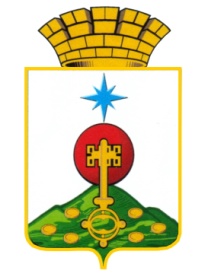 Герб муниципального образования представляет из себя четырехугольный, с закругленными нижними углами, заостренный в оконечности геральдический щит с расположенной на нем зеленой трехверхой горой, на вершине которой расположен червленый шар, сопровождаемый во главе щита лазоревой восьмилучевой звездой с чередующимися короткими и длинными лучами. Поверх горы и шара положен в столб золотой ключ с двумя бородками, сопровождаемый снизу и по сторонам, также поверх горы и шара, шестью золотыми монетами. Щит увенчан золотой башенной короной о пяти зубцах.Флаг муниципального образования представляет собой полотнище с соотношением сторон 2:3, разделенное на две горизонтальные полосы: белую и зеленую, первая из которых втрое шире второй. На белой полосе помещено изображение шара с диаметром в ¼ от ширины полотнища, касающегося зеленой полосы и сопровождающей его сверху восьмилучевой звезды, изображенной синим цветом. Поверх шара и зеленой полосы помещено изображение ключа из городского герба, выполненное желтым цветом. Ось композиции отстоит от древка на ¼ длины полотнища. Обратная сторона зеркально воспроизводит лицевую. СОДЕРЖАНИЕ  ПАСПОРТА:I.            Историческая справка                                                                                                	 5  стр.II.           Географическая справка                                                                                            		 		  9 стр.III.         Характеристика органов местного самоуправления	10 стр.3.1.        Структура органов местного самоуправления                                                  	          10 стр.3.2.        Должностные лица местного самоуправления и органов местного самоуправления	13 стр.3.3.        Количественная и качественная характеристика муниципальных служащих,               замещающих должности муниципальной службы в органах местного самоуправления	14 стр.3.4.        Общая информация о депутатах Думы Североуральского городского округа	16 стр.IV.         Население (на 1 января соответствующего года) 	17 стр.V.          Занятость, доходы и уровень жизни населения 	18 стр.VI.        Состав муниципального образования   	19 стр.VII        Социальное партнерство	20 стр.VIII.      Хозяйствующие субъекты 	22 стр.IХ.         Характеристика градообразующих (наиболее крупных) предприятий	23 стр.Х.          Муниципальные учреждения, муниципальные унитарные предприятия	24 стр.ХI.         Муниципальные унитарные предприятия, в отношении которых              введена процедура банкротства	30 стр.ХII.       Бюджетные организации (основные)	31 стр.ХIII.      Программы социально-экономического развития	33 стр.ХIV.      Производственный комплекс  	37 стр.14.1.      Добыча полезных ископаемых	37 стр.14.2.      Обрабатывающие производства	38 стр.14.3.      Производство и распределение электроэнергии, газа и воды	39 стр.ХV.       Сельское хозяйство   	40 стр.ХVI.     Капитальное строительство                                                                                                                                     41 стр.ХVII.    Потребительский рынок	43 стр.ХVIII.   Жилищно-коммунальное хозяйство и охрана окружающей среды	44 стр.ХIХ.      Образование, здравоохранение, культура и спорт 	45 стр.ХХ.       Финансы и бюджет  	47 стр.20.1.      Основные показатели исполнения бюджета в сравнении	48 стр.20.2.      Кредиторская и дебиторская задолженности муниципальных унитарных               предприятий и муниципальных учреждений по состоянию на 01.01.2020 год	48 стр.ХХI.      Социальное обеспечение  	50 стр.ХХII.    Состояние общественной безопасности	51 стр.ХХIII.   Малое предпринимательство	52 стр.ХХIV.   Общественные и религиозные объединения	53 стр.ХХV.     Средства массовой информации	57 стр.ХХVI.   Территориальное общественное самоуправление	59 стр.I. ИСТОРИЧЕСКАЯ СПРАВКА Муниципальное образование город Североуральск было образовано в соответствии с итогами местного референдума, состоявшегося 17 декабря 1995 года, впоследствии было переименовано в Североуральский городской округ, в соответствии с Уставом Североуральского городского округа, принятым решением Североуральской муниципальной Думы от 18.05.2005 № 45.На сегодняшний день в состав муниципального образования Североуральский городской округ с центром в городе Североуральск входят город Североуральск, сельские населенные пункты вида поселок: Калья, Третий Северный, Покровск-Уральский, Баяновка, Бокситы,  Черемухово, Сосьва и  село Всеволодо-Благодатское.Устав муниципального образования город Североуральск был принят Решением Североуральской муниципальной Думы от 24.04.1996 N 8 и зарегистрирован Управлением юстиции Свердловской области 6 мая 1996г. за № 37. Впоследствии указанный Устав подвергался изменениям и утратил силу в связи с принятием Решения Североуральской муниципальной Думы от 11.07.2001 N 55 «О внесении изменений и дополнений в Устав муниципального образования город Североуральск Свердловской области и принятии Устава в новой редакции». На основании указанного решения представительного органа местного самоуправлении был принят Устав муниципального образования город Североуральск в редакции 2001 года.Решением Североуральской муниципальной Думы 18 мая 2005 года № 45 Устав муниципального образования город Североуральск в редакции 2001 года утратил силу и принят Устав Североуральского городского округа (зарегистрирован в ГУ Минюста РФ по Уральскому федеральному округу 16.11.2005 N RU663370002005014), который действует по сегодняшний день (последняя редакция на 27.11.2019г.).Население Североуральского городского округа на 01.01.2020 года составляет 39 684тыс. человек. На территории муниципального образования проживают представители 60 национальностей и народностей.В 30-40 годы ХVIII века территория, которую занимает нынешний Североуральский городской округ, относилась к Пелымскому уезду. До перестройки завода эти места принадлежали вагранским вогулам, которые жили в юртах, занимались охотой, рыболовством, разводили оленей. По спискам Тобольской духовной консистории от 1718 года всего значилось 24 души обоего пола вагранских вогулов, из них 9 женщин.В 1752-1754 годах рудознатец Григорий Постников открыл в районе реки Колонги богатые месторождения железных руд. Эти рудники скупил верхотурский купец Максим Михайлович Походяшин и в 1757 году заявил о них в Екатеринбургскую горную канцелярию, получив в 1758 году разрешение на строительство завода. Одновременно со строительством завода на левом берегу Колонги, напротив завода заложили деревянную церковь и несколько домов для сезонных рабочих – (крестьян Чердынского уезда). Церковь была освящена в 1759 году во имя святых апостолов Петра и Павла. В 1764 году на средства Походяшина была заложена каменная двухпрестольная церковь. Завод, а потом и поселение стали называться Петропавловскими. Сначала завод работал как чугунолитейный и железоделательный. Позже с открытием Турьинских медных рудников, завод был перепрофилирован на выплавку меди. Медь была высокого качества, потому направлялась в основном, на чеканку монет. После смерти Походяшина, его сыновья продали рудники и завод в Казну. А в 1827 году завод был закрыт, что сказалось на развитии поселка.На протяжении почти ста лет село не развивалось. Важнейшими занятиями населения стали охота и рыболовство, лесозаготовки, извоз, золотодобыча. В селе имелось открытое в 1876 году земское училище, почтовая станция, лесничество, три торговых лавки местных купцов, одна винная «казенка». Население села Петропавловского не увеличивалось: в 1815 году в селе проживало 692 человека, в 1834. – 794, в 1896 – 683, в 1908 – 624.Советская власть в Петропавловском установилась, в основном, бескровно. Однако во время гражданской войны, в ноябре 1918г. зверски были казнены члены первого Петропавловского совета.Переломным моментом в судьбе села Петропавловского стало открытие геологом Н.А. Каржавиным месторождения бокситов в 1931 году. Промышленная разработка знаменитой «Красной Шапочки» началась в 1934 году. Вскоре были открыты еще два месторождения: Кальинское и Черемуховское. 2 апреля 1934 года является датой рождения Североуральских бокситовых рудников (СУБР).Особенно активное развитие СУБР получил в годы Великой Отечественной войны, оставшись единственным поставщиком сырья для алюминиевой промышленности. За годы Великой Отечественной войны темпы подземных работ увеличились в 10 раз. Это был поистине героический труд не только шахтеров, но и геологов, шахтостроителей. За трудовой подвиг в годы ВОВ Североуральским бокситовым рудникам и Североуральской бокситовой экспедиции были вручены на вечное хранение Знамена Государственного Комитета обороны.27 ноября 1944 года Указом Президиума Верховного Совета РСФСР № 614/27 рабочий поселок Петропавловский был выделен из состава пригородной зоны г. Карпинска, преобразован в город областного подчинения с присвоением названия Североуральск.Указом Президиума Верховного Совета РСФСР от 2 апреля . в состав города Североуральска вошли: рабочие поселки Черемухово с населенным пунктом Кедровое, Покровск-Уральский с населенным пунктом Баяновка, Калья с населенными пунктами Второй и Третий Северный.Указом Президиума Верховного Совета от 14 февраля 1952 года Всеволодо-Благодатский сельсовет был передан из пригородной зоны г. Ивделя	 в состав пригородной зоны г. Североуральска. Таким образом сформировалась административно-территориальная единица Свердловской области с центром в г. Североуральске.п. Бокситы – до 1758 г. здесь были юрты манси Петра Тихонова.			  с 1909г. по 1943 г. – это пос. Вагран и ж/д станцияп. Баяновка – основан в 1914 г. как поселок горняков и лесозаготовителейс. Всеволодо-Благодатское – с 1824 г. село медеплавильщиков и золотодобытчиков.п. Калья – с 1935г. поселок лесозаготовителей и геологоразведчиковп. Покровск-Уральский – основан в 1760 г., с 1914 года – поселок горняков и лесозаготовителейп. Сосьва – основан в 1928 году, до 1951 г. Долгая Паберегап. Третий Северный – основан в 1943 г., поселок горняков и шахтостроителейп. Черемухово – появился в 1947 г. после объединения п. Черемушка и Кедровый, это поселок рабочих и строителей  СУБРа, геологоразведчиков.В послевоенные годы продолжалась форсированная добыча бокситов. Население за 1939-1959г.г. возросло в 4,2 раза и составило по данным переписи 25,9 тыс. жителей.В настоящее время экономику Североуральского городского округа составляет горнодобывающая отрасль. Основным градообразующим предприятием является АО «Севуралбокситруда» – подразделение ОК «РУСАЛ» – одно из крупнейших в России горнодобывающих предприятий.В городе работают: АО «Севуралбокситруда», ООО «Североуральская теплоизоляция», ООО «Базальты Урала», ЗАО «Севертеплоизоляция», ООО «Инжиниринг Строительство Обслуживание», ООО ПК «Швей-КА», ООО «Спецтехника», ООО «Комбинат питания «СУБР».  Появляются предприятия среднего и малого бизнеса. На территории Североуральского городского округа функционируют 9 дошкольных и 9 общеобразовательных учреждений, школа-интернат, вспомогательная школа, Центр внешкольной работы, Центр психолого-педагогической помощи, ДЮСШ.Свободное время жители муниципального образования проводят во Дворцах культуры и клубах, на стадионе «Горняк»,  музее истории СУБРа. Работают 10 библиотек, краеведческий музей и музей истории п. Калья. В городе и поселках работают 3 детские школы искусств и 1 художественная школа. Восемь творческих коллективов носят почетное звание «Народный самодеятельный коллектив». Визитной карточкой Североуральска является проводимый ежегодно с 1993 года фестиваль современной хореографии «Класс», ставший с 2000 года общероссийским.Продолжить общее основное образование можно в Государственном автономного профессионального образовательного учреждении Свердловской области «Североуральский политехникум»», расположенном на территории Североуральского городского округа. Высшее и средне профессиональное образование можно также  получить в государственных образовательных учреждениях, обособленные подразделения которых открыты на территории Североуральского городского округа. Организацию их работы в едином образовательном центре осуществляет Автономная некоммерческая организация «Центр содействия развития образования».На территории Североуральского городского округа издаются газеты «Наше слово»,  «ВГ», «Североуральские вести», «Правда Севера», «ПроСевероуральск.RU».  Государственное автономное учреждение печати Свердловской области редакция газеты «Наше слово» является источником официального опубликования нормативных правовых актов Североуральского городского округа. Кроме периодических печатных изданий с жизнью города знакомит телестудия «Весна-Североуральск» АО «Севуралбокситруда» и муниципальная студия радиовещания «Северный вестник».Больничный городок ГБУЗ Свердловской области «Североуральская ЦГБ» включает в себя здания поликлиники, стационара, детской поликлиники и больницы, родильного дома, инфекционного отделения, туберкулезного диспансера и стоматологической поликлиники. Есть неврологическое отделение. Поправить здоровье и отдохнуть можно в профилактории ООО «Комбината питания СУБР» «Серебряный меридиан».Государственный заповедник «Денежкин Камень», являясь ценным объектом охраны биологического разнообразия природы Северного Урала, ведет природоохранную и исследовательскую деятельность.Главными праздниками горожане считают День шахтера, который приходится на последнее воскресенье августа, праздник День города – 27 ноября. Церковь Петра и Павла, построенная на средства М. Походяшина, является памятником истории и архитектуры ХVIII века и включена в перечень памятников Российской Федерации.Г.Н. Посников – открыл месторождения железных и медных руд, давших толчок к развитию поселений на Северном Урале.Открытие бокситов – заслуга геолога Н.А. Каржавина – почетного гражданина г. Североуральска.II. ГЕОГРАФИЧЕСКАЯ СПРАВКАГород Североуральск находится на севере Свердловской области в 479 километрах от г. Екатеринбурга. Территория Североуральского городского округа распложена на восточных склонах Уральского хребта, в бассейне рек Колонга, Вагран, Сосьва, Шегультан. Североуральский городской округ на севере и востоке граничит: с Ивдельским городским округом и Серовским районом, на юге - с городами Карпинск и Волчанск, на западе с Пермским краем.Общая площадь земельного фонда составляет 350 373 гектаров. В том числе: 261 262  – земли лесного фонда; 70 541 га– земли особо охраняемых территорий и объектов, из них 70 495 га – земли заповедника«Денежкин Камень»; 9 248 га – земли промышленности, энергетики, транспорта, связи, радиовещания, телевидения, информатики, земли для обеспечения космической деятельности, земли обороны и земли иного специального назначения; 1462 га – земли сельскохозяйственного назначения; 9 га – земли запаса;  – земли населенных пунктов.На территории Североуральского городского округа расположены несколько памятников природы и ландшафта. Среди них озеро Светлое и скала Грюндвальда, Петропавловская карстовая пещера. Главное богатство округа – боксит (основа алюминиевой промышленности). Добывается известняк, имеются достаточные запасы уникального строительного камня, меди (Шемурское, Ново-Шемурское, Валенторское месторождения).По территории Североуральского городского округа проложена дорога, связывающая город Екатеринбург с городом 
Ивделем и с севером Тюменской области.Город Североуральск связан с областным центром железнодорожной магистралью. Реки Вагран, Калья по району залегания бокситовых руд и сильного развития карста, взяты в бетонные русла, работает система шлюзов. Имеется два водохранилища: Колонгинское и Кальинское.ХАРАКТЕРИСТИКА ОРГАНОВ МЕСТНОГО САМОУПРАВЛЕНИЯ 3.1. Структура органов местного самоуправления(на 01.01.2020)3.2. Должностные лица местного самоуправления и органов местного самоуправленияСевероуральского городского округа (на 01.01.2020)3.3. Количественная и качественная характеристика муниципальных служащих органов местного самоуправления Североуральского городского округа (на 01.01.2020)3.4. Общая информация о депутатах Думы Североуральского городского округа(на 01.01.2020 г.)IV. НАСЕЛЕНИЕ(на 1 января 2020 года)*статистические данные на 01.10.2019 годаV. ЗАНЯТОСТЬ, ДОХОДЫ И УРОВЕНЬ ЖИЗНИ НАСЕЛЕНИЯ(на 1 января 2020 года)*статистические данные на 01.10.2019г.VI.  СОСТАВ МУНИЦИПАЛЬНОГО ОБРАЗОВАНИЯ(на 1 января 2020 года)VII.  СОЦИЛЬНОЕ ПАРТНЕРСТВОVIII.  ХОЗЯЙСТВУЮЩИЕ  СУБЪЕКТЫ*    - Операции  с недвижимым имуществом, аренда и предоставление услуг;- Государственное управление и обеспечение военной безопасности; обязательное социальное обеспечение;- Образование;- Здравоохранение и предоставление социальных услуг;- Предоставление прочих коммунальных, социальных и персональных услуг;- Предоставление услуг по ведению домашнего хозяйства;- Деятельность экстерриториальных организаций.IX. ХАРАКТЕРИСТИКА ГРАДООБРАЗУЮЩИХ (НАИБОЛЕЕ КРУПНЫХ) предприятийX. МУНИЦИПАЛЬНЫЕ УЧРЕЖДЕНИЯ, МУНИПАЛЬНЫЕ УНИТАРНЫЕ ПРЕДПРИЯТИЯ XI. МУНИЦИПАЛЬНЫЕ УНИТАРНЫЕ ПРЕДПРЯТИЯ, В ОТНОШЕНИИ КОТОРЫХ ВВЕДЕНА ПРОЦЕДУРА БАНКРОТСТВА( по состоянию на 01.01.2020)XII.  БЮДЖЕТНЫЕ  ОРГАНИЗАЦИИ (ОСНОВНЫЕ)*Примечание: для муниципального образования «город Екатеринбург», города Нижний Тагил, города Каменск-Уральский                         указывается численность организаций (вместо наименований)XIII. ПРОГРАММЫ СОЦИАЛЬНО-ЭКОНОМИЧЕСКОГО РАЗВИТИЯ по состоянию на 01.01.2020Примечание:  заполняется на основании принятых перспективного (стратегического) плана развития муниципального образования, долгосрочной и среднесрочной  программ социально-экономического развития муниципального образования, плана комплексного социально-экономического развития муниципального развития  на текущий год, муниципальных целевых программ.XIV. ПРОИЗВОДСТВЕННЫЙ КОМПЛЕКС14.1. Добыча полезных ископаемых(на 1 января 2020 года)14.2. Обрабатывающие производства(на 1 января 2020 года)14.3. Производство и распределение электроэнергии, газа и воды(на 1 января 2020 года)XV. СЕЛЬСКОЕ ХОЗЯЙСТВО(на 1 января 2020 года)XVI.  КАПИТАЛЬНОЕ  СТРОИТЕЛЬСТВО(на 1 января 2020 года)XVII. Потребительский рынок(на 1 января 2020 года)ХVIII.  ЖИЛИЩНО-КОММУНАЛЬНОЕ ХОЗЯЙСТВО И ОХРАНА ОКРУЖАЮЩЕЙ СРЕДЫ(на 1 января 2020 года)XIX.  ОБРАЗОВАНИЕ, ЗДРАВООХРАНЕНИЕ, КУЛЬТУРА И СПОРТ(на 1 января 2020 года)X.  ФИНАНСЫ И БЮДЖЕТ20.1. Основные показатели исполнения бюджета в сравненииПо состоянию на 01.01.202020.2. Кредиторская и дебиторская задолженности муниципальных унитарных предприятий и муниципальных учреждений по состоянию на 01.01.2020  годаXXI. СОЦИАЛЬНОЕ ОБЕСПЕЧЕНИЕ(на 1 января 2020)XXII. СОСТОЯНИЕ ОБЩЕСТВЕННОЙ БЕЗОПАСНОСТИ(на 1 января 2020 года)*  В связи с реорганизацией в системе МВД России с 01.08.2011 года разделения на МОБ и КМ не существует XXIII.   МАЛОЕ  предпринимательство(на 1 января 2020 года)ХХIV. ОБЩЕСТВЕННЫЕ И РЕЛИГИОЗНЫЕ ОБЪЕДНЕНИЯХХV. СРЕДСТВА МАССОВОЙ ИНФОРМАЦИИХХVI. ТЕРРИТОРИАЛЬНОЕ ОБЩЕСТВЕННОЕ САМОУПРАВЛЕНИЕ и.о.ГлавыСевероуральского городского округа                                                                                                                                                            Ж.А. Саранчина										Муниципальное образованиеСевероуральский городской округЦентр муниципальногообразованиягород Североуральск№п/пОрганы местного самоуправленияи их подразделенияОбладает правамиюрид. лица/ не обладаетЧисленность работников органов местного самоуправления (депутатов Думы муниципального образования)Численность работников органов местного самоуправления (депутатов Думы муниципального образования)Численность работников органов местного самоуправления (депутатов Думы муниципального образования)Численность работников органов местного самоуправления (депутатов Думы муниципального образования)Численность работников органов местного самоуправления (депутатов Думы муниципального образования)Численность работников органов местного самоуправления (депутатов Думы муниципального образования)Численность работников органов местного самоуправления (депутатов Думы муниципального образования)Численность работников органов местного самоуправления (депутатов Думы муниципального образования)№п/пОрганы местного самоуправленияи их подразделенияОбладает правамиюрид. лица/ не обладаетдепутатов Думы муниципального образованиядепутатов Думы муниципального образованиямуниципальных служащихмуниципальных служащихработников, осуществляющих техническое обеспечение деятельности органов местного самоуправления работников, осуществляющих техническое обеспечение деятельности органов местного самоуправления младшего обслуживающего персоналамладшего обслуживающего персонала№п/пОрганы местного самоуправленияи их подразделенияОбладает правамиюрид. лица/ не обладаетв соотв.  с Уставом МОфакти-ческив соотв. со штатнымрасписа-ниемфакти-ческив соотв. со штатнымрасписа-ниемфакти-ческив соотв. со штатнымрасписа-ниемфакти-чески1.Глава Североуральского городского округаНе обладает1(муниципальная должность)12.Дума Североуральского городского округаобладает2018------2.1.другие структурные подразделения (перечислить):2.2.организационно-правовой отдел аппарата ДСГОне обладает--33----3. Администрация Североуральского городского округа (далее – Администрация СГО):обладает505016163.2.Отраслевые органы Администрации СГО (перечислить):- Управление образования обладает6611- другие3.3.Функциональные  органы Администрации СГО (перечислить):- Финансовое управление обладает131321- Управление по размещение муниципальных заказов обладает44- другие3.4.Другие структурные подразделения местной администрации (перечислить):4. Иные органы местного самоуправления (перечислить):4.1.Контрольно-счетная палата Североуральского городского округаобладает33Наименование должностиФамилия, имя, отчествоДата избрания/назначения(дата рождения)Дата очеред-ных выборовМесто предыдущей работы, занимаемая должностьОбразование(учебное за-ведение, год окончания,специаль-ность)С  какого года в долж-ностиНа какой основе исполняет полномочия (пост./непостГлава Североуральского городского округаМатюшенко Василий Петрович10.10.2017(13.07.1961г.р)Сентябрь (октябрь)2022Администрации Североуральского городского округа, Первый заместитель Главы Администрации Североуральского городского округаВысшее (Свердловский горный институт)2014Пост.Заместитель Главы Администрации Североуральского городского округаПаслер Владимир Владимирович07.11.2017(13.02.1981)-МУП «Управление ЖКХ», заместитель директора по автотранспортуВысшее (ГОУ ВПО «Уральский государственный университет путей сообщения», 2004, инженер)2017Пост.Заместитель Главы Администрации Североуральского городского округаСаранчина Жанна Анатольевна29.12.2017(08.03.1974)-Директор МАУК «Центр культуры и искусства»Высшее (ГОУ ВПО «Уральский государственный экономический университет», 2008, экономист)2018Пост.Председатель Думы Североуральского городского округаБалбекова Елена Степановна20.09.2017 (11.08.1969 г.р.)Сентябрь (октябрь)2022Специалист по горным работам шахты «Черемуховская» АО «Севуралбокситруда»Свердловский горный институт им. В.В. Вахрушева, 1991 г., специальность - маркшейдер2017Пост.№п/пОтдельные показатели по квалификационным требованиям и кадровой работеВсего муници-пальных служа-щих, человекЗамещаю-щих высшие должности муниципальной службы, человекЗамещаю-щих главные должности муниципальной службы,человекЗамещаю-щих ведущие должности муниципальной службы, человекЗамещаю-щих старшие должности муниципальной службы, человекЗамещаю-щих младшие должности муниципальной службы, человекПриме-чание1.По уровню образования:781) высшее профессиональное 75214114262) среднее профессиональное  333) начальное профессиональное4) общее среднее2.По стажу муниципальной (государственной) службы  или стажу работы по специальности1) стаж муниципальной службы (государственной службы)-  менее 2-х лет532- более 2-х лет70412113762) стаж работы по специальности- менее 2-х лет3111- более  2-х лет211- более 3-х лет11- более 4-х лет6132- более 5-ти лет6321111363№п/пОтдельные показатели по квалификационным требованиям и кадровой работеВсего муници-пальных служа-щих, человекЗамещаю-щих высшие должности муниципальной службы, человекЗамещаю-щих главные должности муниципальной службы,человекЗамещаю-щих ведущие должности муниципальной службы, человекЗамещаю-щих старшие должности муниципальной службы, человекЗамещаю-щих младшие должности муниципальной службы, человекПриме-чание3.Повышение профессио-нального уровня1) проходят обучение - в образовательном учреждении высшего профессионального образования- в образовательном учреждении среднего профессионального образования2) прошли курсы профессиональной переподготовки3) прошли курсы повышения квалификации23521514) прошли стажировку по специальности4.Включены в кадровый резерв5. Численность78- мужчин141652- женщин6421012346ПоказателиинформацииПредседатель Думы СГО Председатель Думы СГО Заместитель Председателя Думы МОЗаместитель Председателя Думы МОДепутаты Думы МО(в том числе председатель и заместитель председателя Думы МО)Депутаты Думы МО(в том числе председатель и заместитель председателя Думы МО)Депутаты Думы МО(в том числе председатель и заместитель председателя Думы МО)Показателиинформациина постоянной основена непостоянной основена постоянной основена непостоянной основевсегона постоянной основена непостоянной основе1) по роду деятельности: 11118216- представители малого    и среднего бизнеса1-1- руководители организаций1- рабочие--- работники   бюджетной сферы111129- работники инженерно-  технического персонала2) по образованию:18216- высшее профессиональное 11114212- среднее профессиональное22- начальное профессиональное11- общее среднее113) избраны:11118216- в составе списка кандидатов-- путем самовыдвижения122- путем выдвижения   избирательным   объединением1 1142124) Избраны:18216- впервые1114113- на второй и более срок полномочий 1413Показатели20152016201720182019Численность  населения (тыс. человек)42,08641,57941,16940,71740,037в том числе:- мужчины19,12518,91218,73418,50518,145- женщины22,96122,66722,43522,21221,892Численность городского населения, тыс. человек27,14826,82726,54326,28825,827Численность сельского населения, тыс. человек14,93814,75914,62614,42914,210Численность родившихся (человек), всего482495411288257*- на 1000  населения 11,511,99,987,076,4Численность умерших (человек), всего774719698545534*на 1000 населения 18,417,316,9513,3813,3Естественный прирост, убыль (человек), всего- 292- 224-287- 257-277*на 1000 населения- 6,9- 5,4-6,97- 6,31-6,9*Национальный состав:Русские (тыс. человек), всего39,238,338,037,637,2- в % от общей численности92,092,092,392,392,9Перечислить другие (основные) национальности  (тыс. человек), всего3,413,23,163,122,83- в % от общей численности8,07,77,77,77,0Наименование показателей20152016201720182019Численность экономически активного населения (тыс. человек)25,525,523,48621,97320,200- в % к численности постоянного населения 60,661,357,054,050,5Численность занятых в экономике (тыс. человек)19,0618,6718,03517,29516,380Уровень регистрируемой безработицы, %:3,323,443,282,281,95Численность безработных (человек)847876698471394Среднедушевые денежные доходы населения (рублей в месяц)18696,614663,015376,016159,014970,4Среднемесячная заработная плата одного работника в экономике (рублей)29653,931707,833348,634431,837122,9*Численность населения с денежными доходами ниже величины прожиточного минимума (человек) %42,54,04,04,0Наименование строки20152016201720182019Общее количество населенных пунктов, входящих в муниципальное образование,в том числе, 99999    городских населенных пунктов-    городов11111поселков городского типа     (рабочих поселков)     сельских населенных пунктовпоселков77777сел 11111-    деревень-    другиеКоличество сельских административно-территориальных единиц 33333№ п/пСоглашения о социальном партнерстве, коллективные договорыПодписалиПодписалиПодписалиПодписалиПодписали№ п/пСоглашения о социальном партнерстве, коллективные договорыот муниципального образования  (сведения о руководителе, подписавшем соглашение о социальном партнерстве – фамилия, имя, отчество, контактный телефон, e-mail)от муниципального образования  (сведения о руководителе, подписавшем соглашение о социальном партнерстве – фамилия, имя, отчество, контактный телефон, e-mail)от объединения работодателей (реквизиты  органа объединения работодателей, сведения о руководителе, подписавшем соглашение о социальном партнерстве – фамилия, имя, отчество, контактный телефон, e-mail)от объединения работодателей (реквизиты  органа объединения работодателей, сведения о руководителе, подписавшем соглашение о социальном партнерстве – фамилия, имя, отчество, контактный телефон, e-mail)от объединенияпрофессиональных союзов(реквизиты  органа объединения профессионального союза, сведения о руководителе, подписавшем соглашение о социальном партнерстве – фамилия, имя, отчество, контактный телефон, e-mail) 1.Соглашение о взаимном сотрудничестве и социальном партнерстве между Администрацией Североуральского городского округа, общественным объединением профсоюзных организаций Североуральского городского округа и Североуральским филиалом Северного окружного отделения Свердловского областного союза промышленников и предпринимателей на 2016-2018 года подписано 28 апреля 2016 года, зарегистрировано 10 июня 2016 года департаментом по труду и занятости населения Свердловской области, регистрационный номер 09-Т.Глава Североуральского городского округа Меньшиков Борис Васильевич, (34380) 2-33-83Глава Североуральского городского округа Меньшиков Борис Васильевич, (34380) 2-33-83Председатель Североуральского филиала Северного окружного отделения областного союза промышленников и предпринимателей Неустроев Виктор Петрович,  (34380) 4-20-03Председатель Североуральского филиала Северного окружного отделения областного союза промышленников и предпринимателей Неустроев Виктор Петрович,  (34380) 4-20-03Председатель общественного объединения профсоюзных организаций Североуральского городского округа Сажина Людмила Николаевна, (34380) 2-13-352.Дополнительное соглашение о продлении срока действия территориального трехстороннего соглашения до 2021 года заключено 27 декабря 2018 года, зарегистрировано Департаментом по труду и занятости Свердловской области 18 января 2019 года, регистрационный номер 03-ТД.Глава Североуральского городского округа Матюшенко Василий Петрович, (34380) 2-34-36Глава Североуральского городского округа Матюшенко Василий Петрович, (34380) 2-34-36Председатель Североуральского филиала Северного окружного отделения областного союза промышленников и предпринимателей Неустроев Виктор Петрович,  (34380) 4-20-03Председатель Североуральского филиала Северного окружного отделения областного союза промышленников и предпринимателей Неустроев Виктор Петрович,  (34380) 4-20-03Председатель общественного объединения профсоюзных организаций Североуральского городского округа Горбунов Станислав Викторович8 904 543 70 213.Подписано территориально-отраслевых соглашенийПеречислить соглашения:1. Соглашение между Администрацией Североуральского городского округа и Профсоюзов работников культуры на 2018-2021 годы, подписано 27.04.2018 года, зарегистрировано Департаментом по труду и занятости населения Свердловской области 10.05.2018 года, регистрационный номер 12-ОТ.2. Соглашение между Администрацией Североуральского городского округа, Управлением образования Администрации Североуральского городского округа и Североуральской городской организацией Профсоюза работников народного образования и науки Российской Федерации на 2018-2021г.г., подписано 30 августа 2018 года, зарегистрировано Департаментом по труду и занятости населения Свердловской области 04 сентября 2018 года, регистрационный номер 32-ОТ.Перечислить соглашения:1. Соглашение между Администрацией Североуральского городского округа и Профсоюзов работников культуры на 2018-2021 годы, подписано 27.04.2018 года, зарегистрировано Департаментом по труду и занятости населения Свердловской области 10.05.2018 года, регистрационный номер 12-ОТ.2. Соглашение между Администрацией Североуральского городского округа, Управлением образования Администрации Североуральского городского округа и Североуральской городской организацией Профсоюза работников народного образования и науки Российской Федерации на 2018-2021г.г., подписано 30 августа 2018 года, зарегистрировано Департаментом по труду и занятости населения Свердловской области 04 сентября 2018 года, регистрационный номер 32-ОТ.Перечислить соглашения:1. Соглашение между Администрацией Североуральского городского округа и Профсоюзов работников культуры на 2018-2021 годы, подписано 27.04.2018 года, зарегистрировано Департаментом по труду и занятости населения Свердловской области 10.05.2018 года, регистрационный номер 12-ОТ.2. Соглашение между Администрацией Североуральского городского округа, Управлением образования Администрации Североуральского городского округа и Североуральской городской организацией Профсоюза работников народного образования и науки Российской Федерации на 2018-2021г.г., подписано 30 августа 2018 года, зарегистрировано Департаментом по труду и занятости населения Свердловской области 04 сентября 2018 года, регистрационный номер 32-ОТ.Перечислить соглашения:1. Соглашение между Администрацией Североуральского городского округа и Профсоюзов работников культуры на 2018-2021 годы, подписано 27.04.2018 года, зарегистрировано Департаментом по труду и занятости населения Свердловской области 10.05.2018 года, регистрационный номер 12-ОТ.2. Соглашение между Администрацией Североуральского городского округа, Управлением образования Администрации Североуральского городского округа и Североуральской городской организацией Профсоюза работников народного образования и науки Российской Федерации на 2018-2021г.г., подписано 30 августа 2018 года, зарегистрировано Департаментом по труду и занятости населения Свердловской области 04 сентября 2018 года, регистрационный номер 32-ОТ.Перечислить соглашения:1. Соглашение между Администрацией Североуральского городского округа и Профсоюзов работников культуры на 2018-2021 годы, подписано 27.04.2018 года, зарегистрировано Департаментом по труду и занятости населения Свердловской области 10.05.2018 года, регистрационный номер 12-ОТ.2. Соглашение между Администрацией Североуральского городского округа, Управлением образования Администрации Североуральского городского округа и Североуральской городской организацией Профсоюза работников народного образования и науки Российской Федерации на 2018-2021г.г., подписано 30 августа 2018 года, зарегистрировано Департаментом по труду и занятости населения Свердловской области 04 сентября 2018 года, регистрационный номер 32-ОТ.4. Коллективные договоры, заключенные на предприятиях, в учреждениях и иных организациях, у индивидуальныхпредпринимателейЗаключено коллективных договоров (количество)Уровень охвата работников коллективными договорами, %Уровень охвата работников коллективными договорами, %Не заключены коллективные договора (перечислить наиболее крупные предприятия, организации)Не заключены коллективные договора (перечислить наиболее крупные предприятия, организации)4. Коллективные договоры, заключенные на предприятиях, в учреждениях и иных организациях, у индивидуальныхпредпринимателей6380,1%80,1%1) ГУ «Пенсионный фонд в г. Североуральске»;2) МУП «Управление ЖКХ»3) ООО «Ритм+»4) ООО «Жилкомплекс»5) ООО «Североуральский ЖБК»6) МКУ «Служба по обслуживанию учреждений»7) ГБУЗ СО «Североуральская ЦГБ»1) ГУ «Пенсионный фонд в г. Североуральске»;2) МУП «Управление ЖКХ»3) ООО «Ритм+»4) ООО «Жилкомплекс»5) ООО «Североуральский ЖБК»6) МКУ «Служба по обслуживанию учреждений»7) ГБУЗ СО «Североуральская ЦГБ»№п/пОтрасль предприятия  Предприятия (количество)  Предприятия (количество)  Предприятия (количество)  Предприятия (количество)№п/пОтрасль предприятияфедеральные предприятияобластные предприятиямуниципальные предприятиячастные предприятия1.Сельское хозяйство, охота и лесное хозяйство---92.Рыболовство, рыбоводство----3.Добыча полезных ископаемых----4.Обрабатывающие производства--1155.Производство и распределение электроэнергии, газа и воды--156.Строительство---227.Оптовая и розничная торговля, ремонт автотранспортных средств, мотоциклов, бытовых изделий и предметов личного пользования---428. Гостиницы и рестораны---59. Транспорт и связь---210.Финансовая деятельность ---11.Иные*12134342№ п/пПредприятие (правовая форма собственности, полное наименование)Юридический адрес, телефонРуководитель (фамилия, имя, отчество, стаж в должности)СреднесписочнаяЧисленность работающих, человекСредняя заработная плата (на 1 января 2019  года),  рублейСоциальные  программы (наименование)1акционерное общество «Севуралбокситруда»624480, Свердловская область, г. Североуральск, Ватутина,54-20-03Неустроев Виктор Петрович7 лет (с 2013г.)358147642Соглашение между Администрацией Североуральского городского округа, общественным объединением профсоюзных организаций СГО и Североуральским филиалом Северного окружного отделения СО союза промышленников и предпринимателями на 2016-2018г.г. Заключено доп. соглашение на 2019-2021г.г.№Муниципальные учрежденияМуниципальные учрежденияМуниципальные учрежденияМуниципальные учрежденияМуниципальные унитарные предприятияМуниципальные унитарные предприятияМуниципальные унитарные предприятияМуниципальные унитарные предприятияПеречень учреждений(полное наименование)Основные виды деятельностиРуководитель(фамилия, имя, отчество, телефон, e-mail)Численность работников,человекПеречень предприятий(полное наименование)Основные виды деятельностиРуководитель(фамилия, имя, отчество, телефон,e-mail)Численность работников,человекУправление образования Администрации Североуральского городскогоокругаУправление сферой образования СГООщепкова ИринаНиколаевна,2-49-60, 2-36-62upravlenieobrazovaniya@severouralsk-edu.ru71) Муниципальное унитарное предприятие «Управление жилищно-коммунального хозяйства»Организация и выполнение работ и услуг по эксплуатации, содержание и ремонту жилого и нежилого фондаСтепаненко Алексей Викторович3-11-04,3-11-08100Муниципальное бюджетное учреждение Североуральского городского округа «Информационно-методический центр»создание и использование баз данных и информационных ресурсовТихолаз Вероника Васильевна2-85-10imz38@bk.ru72) МУП «Кедр»Оказание бытовых услуг населениюГлазова Наталья Викторовна2-04-08 29Муниципальное казенное учреждение «Централизованная бухгалтерия учреждений образования»бухгалтерский учетПрищепНатальяВладимировна2-36-47prishchep@severouralsk-edu.ru333) МУП «Комэнергоресурс»Обеспечение населения, предприятий и организаций коммунальными услугамиСафоненко Евгений Александрович3-01-25601Муниципальное бюджетное учреждение Североуральского городского округа «Хозяйственно-эксплуатационная контора»хозяйственное обслуживание зданий учреждений образованияТеплухинаНадеждаСеменовна2-46-84mbusgo.hek@mail.ru26Муниципальное автономное общеобразовательное учреждение средняя общеобразовательная школа № 1образовательный процессКаштанова Наталья Владимировна,2-07-25603101@inbox.ru 84Муниципальное автономное общеобразовательное учреждение «Средняя общеобразовательная школа № 2»(и детский сад)образовательный процессКотенковаЭрика Карловна,3-73-93, 3-70-80, 3-71-54srschool2@yandex.ru41Муниципальное автономное общеобразовательное учреждение «Основная общеобразовательная школа № 4»образовательный процессКалугинаТатьяна Юрьевна,3-73-73, 3-73-09school-mou-4@yandex.ru25Муниципальное автономное общеобразовательное учреждение средняя общеобразовательная школа № 8образовательный процессКалинаСветлана Петровна,2-26-18, 2-29-12schule8@mail.ru77Муниципальное автономное общеобразовательное учреждение средняя общеобразовательная школа № 9образовательный процессХазимуллинДамир Рифкатович,2-46-70, 2-32-64school92007@mail.ru51Муниципальное автономное общеобразовательное учреждение общеобразовательная школа № 11образовательный процессЯрошевская Наталья Анатольевна2-56-80, 2-29-43mousosh11@list.ru94Муниципальное автономное общеобразовательное учреждение «Средняя общеобразовательная школа № 13»образовательный процессУсмановаМиньзиганМингазетдиновна,4-66-96, 4-66-78school-13@bk.ru73Муниципальное автономное общеобразовательное учреждение «Средняя общеобразовательная школа № 14 им. Героя России Дмитрия Шектаева»образовательный процессОщепкова Татьяна Валериевна4-42-50603111@mail.ru74Муниципальное бюджетное общеобразовательное учреждение «Средняя общеобразовательная школа № 15»образовательный процессЛогиноваГалина Петровна,4-39-33, 4-39-32moy_soh_n15@mail.ru29Муниципальное автономное учреждение дополнительного образования «Центр внешкольной работы»образовательный процесс, доп. образованиеГусакова Наталья Борисовна,2-42-22, 2-38-89mboudodcvr@mail.ru24Муниципальное автономное учреждение дополнительного образования «Детско-юношеская спортивная школа»Доп.образов. физкультурно-спортивной направленностиАведисьянНадеждаЛеонидовна,4-24-64, 4-31-82dushsev@mail.ru35Муниципальное автономное учреждение «Детский оздоровительный загородный лагерь имени Володи  Дубинина»деятельность детских лагерей на время каникулСамарина Лариса Николаевна2-98-97,zaglager60@mail.ru8Муниципальное автономное учреждение дополнительного образования «Детский оздоровительно-образовательный Центр психолого-педагогической помощи «Остров»»образовательный процесс, доп. образованиеЛебедеваТатьянаСеменовна2-22-76, 2-09-28ostrov-psy@yandex.ru20Муниципальное автономное  дошкольное образовательное учреждение «Детский сад № 3»Воспитательный процессРосолова Елена Владимировна,2-33-15, 2-36-15,2-52-13, 2-57-13,mdou3_raduga@mail.ru84Муниципальное автономное дошкольное образовательное учреждение «Детский сад № 4»Воспитательный процессМатюшенкоЕлена Сергеевна,2-45-44, 2-33-48, 2-13-71, 2-19-71skazkads4@mail.ru73Муниципальное автономное дошкольное образовательное учреждение «Детский сад № 5»Воспитательный процессХваловаНатальяГеоргиевна,4-77-29, 4-77-05,mdou5@bk.ru80Муниципальное автономное дошкольное образовательное учреждение «Детский сад № 18»Воспитательный процессАрбузоваОльга Петровна,3-15-04, 3-15-03,detsad.18@mail.ru63Муниципальное автономное дошкольное образовательное учреждение «Детский сад № 21»Воспитательный процессПанкевичИрина Федоровна,2-15-11, 2-16-11,berjzka65@mail.ru53Муниципальное автономное дошкольное образовательное учреждение детский сад комбинированного вида № 23Воспитательный процессАлександроваТатьянаАлександрова,2-53-84, 2-55-84,mbdou23_luhcik@mail.ru75Муниципальное автономное дошкольное образовательное учреждение детский сад комбинированного вида № 30Воспитательный процессВовкЗоя Валентиновна,4-44-48, 4-50-25,gonchar.iskorka30@yandex.ru92Муниципальное автономное дошкольное образовательное учреждение детский сад комбинированного вида № 33Воспитательный процессЗахароваОльгаЮрьевна,2-45-22, 2-37-22,mbdou33_sk@mail.ru68Муниципальное автономное дошкольное образовательное учреждение «Детский сад № 34»Воспитательный процессСолоницынаИринаАнатольевна,4-36-27,mkdou34@mail.ru32Муниципальное автономное учреждение дополнительного образования «Североуральская детская художественная школа»дополнительное образование Марюхина Елена Петровна, e-mail: det-shkola@bk.ru2-12-1214Муниципальное автономное учреждение дополнительного образования «Детская школа искусств поселка Калья»дополнительное образование Можеванова Елена Александровна, e-mail: dshi-kalya@mail.ru4-45-2814Муниципальное автономное учреждение дополнительного образования «Североуральская детская школа искусств»дополнительное образование Лобанова Антонина Валентиновна, e-mail:sevdshi@yandexl.ru2-36-7432Муниципальное автономное учреждение дополнительного образования «Детская школа искусств поселка Черемухово»дополнительное образование КузьминыхЮлия Владиславовна, e-mail: raduga-dshi@mail.ru4-66-0716Муниципальное автономное учреждение культуры «Североуральский краеведческий музей»Деятельность музеев и охрана исторических мест и зданийЛысенко Елена Александровна, e-mail:el.lysenko2014@mail.ru2-28-748Муниципальное автономное учреждение культуры «Центр культуры и искусства»Деятельность библиотек, архивов, учреждений клубного типаСкоробогатова СветланаНиколаевна, e-mail: centrsgo@mail.ru2-35-1679Муниципальное автономное учреждение «Физкультура и спорт»Деятельность в области спортаТомуз Эдуард Григорьевич, e-mail: fis-sevural@mail.ru4-33-2468Муниципальное автономное учреждение культуры «Централизованная библиотечная система СГО»Деятельность библиотек, архивов, учреждений  клубного типаПрямичкина Любовь Викторовна,e-mail: libraryzbs@mail.ru2-17-0827МКУ «Объединение молодежно-подростковых клубов СГО»Организация досуга подростков и молодежиЖданова Марина Алексеевна,e-mail: kdm.sever@yandex.ru2-75-1030МКУ «Служба по обслуживанию учреждений»хозяйственное обслуживаниеГлаголева Маргарита Евгеньевна,mku_sluzba@mail.ru71МАУ «Плавательный бассейн «Нептун»Деятельность в области спортаКононов Игорь Владимирович, 2-43-23igor_v.k@mail.ru41МКУ «Служба хозяйственно-технического обеспечения»хозяйственное обслуживание зданий Администрации СГОГудырева Татьяна Владимировна, 2-37-69,mkusxto@mail.ru27МКУ «Служба заказчика»контроль за содержанием, эксплуатацией и сохранностью жилищного фонда Белобородов Евгений Анатольевич3-15-40, 3-16-08,sz_ural@mail.ru27МКУ «Центр муниципальных расчетов»бухгалтерский учетМахаева Наталья Владимировна2-22-70,cmr-adm@mail.ru26МКУ «Единая дежурно-диспетчерская служба»Мониторинг ЧС на территории СГОАгзамов Александр Сергеевич, 2-57-00,gochs-severouralsk@mail.ru14МАУ СГИСРВ «Северный вестник»распространение информацииВахрушева Людмила Дмитриевна, 2-68-65,sever.vestnik@mail.ru1МКУ «Североуральский городской архив»предоставление архивных документовБатенева Светлана Евгеньевна, 2-46-66,severouralsk_arhiv@mail.ru3№ п/пНаименование муниципального унитарного предприятияНаименованиепроцедуры банкротстваС какого временивведена данная процедура банкротстваФактический срок действия данной процедуры банкротстваПримечание-----№п/пУровеньбюджетной  организацииНаименование и число работающихНаименование и число работающихНаименование и число работающихНаименование и число работающихНаименование и число работающих№п/пУровеньбюджетной  организацииобразованиездравоохранениесоциальная защитакультураправоохранитель-ные органы1.Федеральные организации1) Прокуратура г. Североуральска;2) Отдел вневедомственной охраны по г. Североуральску, филиал ФГКУ УВО ВНГ России по Свердловской области;
3) ОМВД России по г.Североуральску, 4) Североуральский городской суд2.Областные организацииГАПОУ СО «Североуральский политехникум»;ГКУ СО Свердловской области «Социально-реабилитационный центр для несовершеннолетнего города Североуральска» 1) ГБУЗ СО «Противотуберкулезный диспансер № 2», 2) ГБУЗ СО «Североуральская ЦГБ»1) Управлениесоциальной политики по городу Североуральску;2) ГБУ СОН СО «Социально-реабилитационный центр для несовершеннолетних города Североуральск»;3) ГБУ СОН «Комплексный центр социального обслуживания населения г. Североуральска»;4) ГАСУ СО Свердловской области «Североуральский психоневрологический интернат,5) ГУ СЗН СО «Североуральский центр занятости», 1) Территориальная комиссия г.Североуральска по делам несовершеннолетних и защите их прав, 3.Муници-пальныеорганизацииУправление образования Администрации Североуральского городского округа*.* муниципальные бюджетные дошкольные и образовательные учреждения перечислены в разделе X.1) Муниципальное автономное учреждение культуры «Североуральский краеведческий музей»;
2) Муниципальное автономное учреждение культуры «Центральная городская библиотека»;
3) Муниципальное автономное учреждение культуры «Центр культуры и искусства»ПРОГРАММЫ СОЦИАЛЬНО-ЭКОНОМИЧЕСКОГО РАЗВИТИЯПРОГРАММЫ СОЦИАЛЬНО-ЭКОНОМИЧЕСКОГО РАЗВИТИЯПРОГРАММЫ СОЦИАЛЬНО-ЭКОНОМИЧЕСКОГО РАЗВИТИЯПРОГРАММЫ СОЦИАЛЬНО-ЭКОНОМИЧЕСКОГО РАЗВИТИЯПРОГРАММЫ СОЦИАЛЬНО-ЭКОНОМИЧЕСКОГО РАЗВИТИЯ№ П/ПНаименование муниципальных программНаименование подпрограмм№ и дата  НПА, утвердившего программуСроки действия1.МП «Совершенствование социально-экономической политики в Североуральском городском округе" на 2014-2021 годы»Подпрограмма 1: «Совершенствование муниципальной политики и прогнозирования социально-экономического развития Североуральского городского округа»Подпрограмма 2: «Развитие и поддержка малого и среднего предпринимательства в Североуральском городском округе»Подпрограмма 3: «Информационное общество Североуральского городского округа»Подпрограмма 4: «Развитие муниципальной службы в Североуральском городском округе»Подпрограмма 5: «Обеспечение реализации муниципальной программы Североуральского городского округа «Совершенствование социально-экономической политики в Североуральском городском округе»Постановление Администрации СГО от 30.10.2013 № 1536 (изм.30.12.2019г.)2014-2021гг.2.МП «Управление муниципальной собственностью Североуральского городского округа» на 2015-2021 годы»Постановление Администрации СГО от 29.10.2014 № 1586                  (изм. 30.12.2019г.)2015-2021гг.3.МП «Развитие системы образования в Североуральском городском округе» до 2024 года»Подпрограмма 1: «Качество образования как основа благополучия»Подпрограмма 2: «Развитие кадрового потенциала»Подпрограмма 3: «Обеспечение реализации муниципальной программы Североуральского городского округа «Развитие системы образования в Североуральском городском округе до 2024 года»Постановление Администрации СГО от 31.08.2018 № 913       (изм. 30.12.2019г.)                До 2024г.4.МП «Развитие культуры и искусства в Североуральском городском округе» на 2014 – 2021 годы»Подпрограмма 1: «Сохранение, использование, популяризация и охрана объектов культурного наследия»Подпрограмма 2: «Развитие музейного обслуживания населения Североуральского городского округа»Подпрограмма 3: «Развитие библиотечного дела на территории Североуральского городского округа»Подпрограмма 4: «Развитие культурно-досуговой деятельности в Североуральском городском округе»Подпрограмма 5: «Развитие дополнительного образования детей в сфере культуры и искусства в Североуральском городском округе»Подпрограмма 6: «Обеспечение хозяйственной деятельности культуры»Постановление Администрации СГО от 07.11.2013 № 1582 (изм.30.12.2019г.)2014-2021гг.5.МП «Развитие физической культуры, спорта в Североуральском городском округе» до 2024 года»Подпрограмма 1: «Развитие физической культуры и массового спорта в Североуральском городском округе»Подпрограмма 2: «Развитие образования в сфере физической культуры и спорта в Североуральском городском округе»Подпрограмма 3: «Развитие инфраструктуры объектов спорта муниципальной собственности Североуральского городского округа»Подпрограмма 4: «Обеспечивающая программа деятельности муниципальных учреждений в сфере физической культуры и спорта»Постановление Администрации СГО от 31.08.2018 № 914              (изм.05.11.2019г.)          До 2024г.6.МП «Развитие земельных отношений и градостроительная деятельность в Североуральском городском округе» на 2015-2021 годы»Подпрограмма 1: «Подготовка документов территориального планирования, градостроительного зонирования и документации по планировке территории Североуральского городского округа»Подпрограмма 2: «Создание системы кадастра Североуральского городского округа»Подпрограмма 3: «Формирование земельных участков, занятых парками, скверами, водными объектами и иными территориями общего пользования»Постановление Администрации СГО от 29.10.2014 №1585(изм.30.12.2019г.)2015-2021гг.7.МП «Развитие дорожного хозяйства и обеспечение безопасности дорожного движения в Североуральском городском округе» на 2014-2021 годы»Постановление Администрации СГО от 07.11.2013 № 1579 (изм.30.12.2019г.)2014-2021гг.8.МП «Развитие жилищно-коммунального хозяйства и транспортного обслуживания населения, повышение энергетической эффективности и охрана окружающей среды в Североуральском городском округе» на 2014-2021 годы»Подпрограмма 1: «Комплексное благоустройство территории Североуральского городского округа»Подпрограмма 2: «Муниципальная программа по энергосбережению и повышению энергетической эффективности объектов Североуральского городского округа»Подпрограмма 3: «Развитие лесного хозяйства на территории Североуральского городского округа»Подпрограмма 4: «Переселение граждан на территории Североуральского городского округа из аварийного жилищного фонда»Подпрограмма 5: «Содержание и капитальный ремонт общего имущества муниципального жилищного фонда на территории Североуральского городского округа»Подпрограмма 6: «Комплексная экологическая программа Североуральского городского округа»Подпрограмма 7: «Развитие газификации в Североуральском городском округе»Подпрограмма 8: «Развитие транспортного обслуживания населения»Подпрограмма 9: «Обеспечение реализации муниципальной программы Североуральского городского округа «Развитие жилищно-коммунального хозяйства и транспортного обслуживания населения, повышение энергетической эффективности и охрана окружающей среды в Североуральском городском округе»Подпрограмма 10: «Формирование современной городской среды в Североуральском городском округе»Постановление Администрации СГО от 07.11.2013 № 1581   (изм.30.12.2019г.)2014-2021гг.9.МП «Социальная поддержка населения Североуральского городского округа» на 2014-2021 годы»Подпрограмма 1: «Поддержка общественных организаций Североуральского городского округа»Подпрограмма 2: «Дополнительные меры социальной поддержки населения Североуральского городского округа»Постановление Администрации СГО от 30.10.2013 № 1534 (изм.30.12.2019г.)2014-2021гг.10.МП «Безопасность жизнедеятельности населения Североуральского городского округа» на 2014-2021 годы»Подпрограмма 1: «Профилактика экстремизма и терроризма на территории Североуральского городского округа»Подпрограмма 2: «Предупреждение распространения заболевания, вызываемого вирусом иммунодефицита человека в Североуральском городском округе»Подпрограмма 3: «Предупреждение распространения наркомании на территории Североуральского городского округа»Постановление Администрации СГО от 30.10.2013 № 1535 (изм.12.03.2019г.)2014-2021гг.11.МП «Развитие системы гражданской обороны, защита населения и территории Североуральского городского округа от чрезвычайных ситуаций природного и техногенного характера, обеспечение пожарной безопасности и безопасности людей на водных объектах» на 2014-2021 годы»Постановление Администрации СГО от 07.11.2013 № 1583 (изм.28.12.2019г.)2014-2021гг.12.МП «Управление муниципальными финансами в Североуральском городском округе» на 2014-2021 годы»Постановление Администрации СГО от 01.11.2013 № 1544                   (изм.28.11.2019г.)2014-2021гг.13.МП «Формирование современной городской среды на территории Североуральского городского округа» на 2018-2022 годыПостановление Администрации СГО от 30.10.2017 № 1108 (изм.25.12.2018г.)2018-2022гг.14.МП «Реализация молодежной политики и патриотического воспитания граждан Североуральского городского округа до 2024 года»Подпрограмма 1: «Организация работы с молодежью в Североуральском городском округе»Подпрограмма 2: «Трудоустройство несовершеннолетних граждан в возрасте от 14 до 18 лет в свободное от учебы время»Подпрограмма 3: «Патриотическое воспитание населения Североуральского городского округа»Подпрограмма 4: Обеспечение жильем молодых семей Североуральского городского округа»Постановление Администрации СГО от 23.03.2018 № 306 (изм.30.12.2019г.)До 2024 г.15.МП «Формирование законопослушного поведения участников дорожного движения в Североуральском городском округе на 2019-2024 годы»Постановление Администрации СГО от 28.09.2018 № 989 (изм.30.12.2019г.)2019-2024гг.Наименование показателей20152016201720182019Основные организации акционерное общество «Севуралбокситруда»акционерное общество «Севуралбокситруда»акционерное общество «Севуралбокситруда»акционерное общество «Севуралбокситруда»акционерное общество «Севуралбокситруда»Стоимость основных фондов (млн. рублей)Оборот организаций, (млн. рублей), всего61023,0624397,9220859,0921405,7216264,270 (данные на 01.10.2019г.)Темпы роста (снижения) оборота (к предыдущему году), %185,340,085,5102,6Основные виды выпускаемой продукции:боксит, тыс. тонн2466,4известняк, тыс. тонн979,2Среднесписочная численность работников (тыс. чел.) 3,9223,7373,8113,6853,581Среднемесячная заработная плата одного работника (рублей) 3692940097408214296447642Наименование показателей20152016201720182019Основные организации Филиал ООО «Инжиниринг Строительство Обслуживание» в г. Североуральске (бывший Филиал ООО «РУС-Инжиниринг» в г.Североуральске)Филиал ООО «Инжиниринг Строительство Обслуживание» в г. Североуральске (бывший Филиал ООО «РУС-Инжиниринг» в г.Североуральске)Филиал ООО «Инжиниринг Строительство Обслуживание» в г. Североуральске (бывший Филиал ООО «РУС-Инжиниринг» в г.Североуральске)Филиал ООО «Инжиниринг Строительство Обслуживание» в г. Североуральске (бывший Филиал ООО «РУС-Инжиниринг» в г.Североуральске)Филиал ООО «Инжиниринг Строительство Обслуживание» в г. Североуральске (бывший Филиал ООО «РУС-Инжиниринг» в г.Североуральске)Стоимость основных фондов (млн. рублей)---Оборот организаций, (млн. рублей), всего1158,21183,01060,751084,97909,558Темпы роста (снижения) оборота (к предыдущему году), %97,6102,189,7102,383,8Основные виды выпускаемой продукции: ремонт машин и оборудования, производство строительных металлических конструкций---Среднесписочная численность работников (тыс. чел.) 1,3561,1510,8220,8040,919Среднемесячная заработная плата одного работника (рублей) 2975334662386924092144376Наименование показателей20152016201720182019Основные организацииМУП «Комэнергоресурс»МУП «Комэнергоресурс»МУП «Комэнергоресурс»МУП «Комэнергоресурс»МУП «Комэнергоресурс»Стоимость основных фондов (млн. рублей)Оборот организаций, (млн. рублей), всего820,828850,440839,393901,647860,945Темпы роста (снижения) оборота (к предыдущему году), %102,6103,698,7107,495,5Основные виды выпускаемой продукции:тепло, Гкал568000560722536375517564-вода, тыс. метров кубических7680,77516,36995,67020,7-стоки, тыс. метров кубических4809,614383,34442,54801,8-Среднесписочная численность работников (тыс. чел.) 0,5470,5600,5780,611601Наименование показателей20152016201720182019Число сельскохозяйственных предприятий, всего51615189в т.ч. крестьянских и фермерских хозяйств558114Объем отгруженных товаров собственного производства, выполненных работ и услуг в фактических ценах по кругу крупных и средних сельхозпредприятий (тыс. рублей)Валовое производство основных продуктов, тонн- зерно- картофель4771,9- овощи1238,6- молоко- мясо- яйцо (тыс. штук)Продуктивность скота и птицы:- удой на одну корову, кг- яйценоскость на курицу-несушку, штукСреднемесячная заработная плата одного работника (рублей)Наименование показателей20152016201720182019Общее число55292822- строительных организаций44282721- предприятий стройиндустрии11111Стоимость подрядных работ, выполненных собственными силами строительных организаций (всех форм собственности)(млн. рублей)---Объем производства материалов, изделий и конструкций (млн. рублей)---Объем инвестиций в основной капитал организаций всех форм собственности (млн. рублей)23861547,85975,81334,758842,069 (за 9 месяцев 2019 года)Ввод в действие основных фондов за счет всех источников финансирования (млн. рублей), всего      в том числе по объектам- производственного назначения- социальной сферыВвод в действие объектов социальной сферыза счет всех источников финансированияжилья (тыс. кв. м)8,21366,44263,6571,540 (ИЖС)1,656 (ИЖС)дошкольных учреждений (мест)общеобразовательных школ (мест)поликлиник (посещений в месяц)больниц (коек)водопроводных сооружений     (тыс. м3/сут)газовых сетей (км)-   автомобильных дорог (км)Численность работников, занятых в строительстве  и на предприятиях стройиндустрии (тыс. человек)0,5250,5040,5001,0590,523Наименование показателей20152016201720182019Оборот розничной торговли (млн. рублей)4531,44516,94623,44853,24901,7 (прогноз)Оборот розничной торговли на душу населения (рублей на человека)107670108634112303119193122429Оборот общественного питания (млн. рублей)337,6304,3298,2301,1304,1 (прогноз)Охват учащихся общеобразовательных учреждений горячим питанием, %92,091,092,092,092,0Наименование показателей20152016201720182019Объем реализации платных услуг населению (тыс. рублей)234133,3-461 195,8--Объем реализации платных услуг населению на 1 жителя (рублей на человека)5563,21-11202,50--Жилищный фонд (тыс. кв. м), всегов том числе:1113,01110,61110,41110,41107,4муниципальный жилищный фонд (тыс. кв. м)81,7108,0100,2100,494,0частный жилищный фонд (тыс. кв. м)1051,9787,0997,1997,1997,1Общая площадь жилищного фонда с износом свыше 70% каменных и свыше 65% деревянных строений (тыс. кв. м)92,586,074,974,990,1Общая площадь аварийного жилищного фонда (тыс. кв. м)9,49,05,05,06,1Средняя обеспеченность населения жильем на конец года (кв. м общей площади на одного жителя)26,126,026,727,327,7Число семей, стоящих на учете для улучшения жилищных условий39687305326417Объем вредных веществ, выбрасываемых в атмосферный воздух стационарными источниками загрязнения (тыс), всего3691,85300,04500,0042003400в том числе без очистки (тонн)3691,853004500,0042003400Общий объем загрязняющих стоков, поступающих в водный бассейн (млн. куб. м),  всего134,063128,659029,356865,349530,4в том числе без очистки (тыс. куб. м)86,5100,863,369,264,1Площади земель, подлежащих рекультивации  (га)168,74168,74168,74168,74168,74- рекультивировано земель (га)00000Наименование показателей20152016201720182019Число общеобразовательных школ, всего 99999в том числе школ, степень износа которых составляет 70 % и более-----Число мест или “К” сменности5234, Ксм0,8355-7,5224-4,7299-6,3299-6,3Численность преподавателей326331338335335Численность учащихся46974742477447624762Число детей школьного возраста, не посещающих школы00000Число детских дошкольных учреждений1212999Число мест в детских дошкольных учреждениях29042904280628062806Число колледжей (филиалов)1(1)1 (1)1 (1)1 (1)1 (1)Численность преподавателей в колледже (филиале)24 (18)19 (15)13 (17)12 (16)7 (17)Численность учащихсяв колледже (филиале)99 (82)60 (63)52 (65)50 (63)19 (49)Число средних профессионально-технических учебных заведений11111Численность преподавателей (совместителей)28 (4)26324137Численность учащихся689659632664675Число средних специальных учебных заведений-----Численность преподавателей-----Численность учащихся-----Число вузов (филиалов) *представительство ФГБОУ ВПО «Уральский государственный горный университет (заочная форма с применением дистанционных технологий)0 (0)*10 (0)*10 (0)*10 (0)*1-Численность преподавателей0000-Численность учащихся (представительство)326188175175-Численность врачей всех специальностей, всего 7974747263- на 10000 человек населения18,717,717,917,715,7Число общих врачебных практик11001Число больничных учреждений21111- обеспечение койко-мест на 10000 человек41,343,341,942,743Число фельдшерско-акушерских пунктов33333Число клубов и домов культуры88888Число массовых библиотек1010101010Число спортивно-оздоровительных учреждений11112№п/пФинансовый годУтвержденУтвержденУтвержденУтвержденУтвержденУтвержденИсполненИсполненИсполненИсполненИсполненИсполнен№п/пФинансовый годпо доходам, тыс. рублейпо доходам, тыс. рублейпо доходам, тыс. рублейпо расходам, тыс. рублейпо расходам, тыс. рублейпо расходам, тыс. рублейпо доходам, тыс. рублейпо доходам, тыс. рублейпо доходам, тыс. рублейпо расходам, тыс. рублейпо расходам, тыс. рублейпо расходам, тыс. рублей№п/пФинансовый годвсегопо собст-венным доходам, за искл. субвен-ций и дотацийпо иным дохо-дамвсегопо теку-щим расхо-дампо капи-таль-ным расхо-дамвсегопо собст-венным доходам, за искл. субвен-ций и дотацийпо иным дохо-дамвсегопо теку-щим расхо-дампо капи-таль-ным расхо-дам1.Финансовый год, предшествующий отчетному периоду1390912,0864637,7526274,31408734,31370739,637994,71343171,5819825,1523346,41373470,41537322,516147,82.Отчетный финансовый год1695402,81062116,8633286,01713032,81602325,2110707,71673944,01041271,0632673,01628016,71535570,392446,43.Текущий финансовый год1615069,9679244,4935825,51504455,21444227,260228,0------№п/пМуниципальные уни-тарные предприятия и муниципальные учре-ждения, имеющие кредиторскую задолженностьКредиторская задолженность, тыс. рублейКредиторская задолженность, тыс. рублейКредиторская задолженность, тыс. рублейКредиторская задолженность, тыс. рублейКредиторская задолженность, тыс. рублейСроки задолжен-ностиОсновные кредиторы№п/пМуниципальные уни-тарные предприятия и муниципальные учре-ждения, имеющие кредиторскую задолженностьВсегов том числе по видам приобретенных (поставленных) товаров, выполненных работ, оказанных услугв том числе по видам приобретенных (поставленных) товаров, выполненных работ, оказанных услугв том числе по видам приобретенных (поставленных) товаров, выполненных работ, оказанных услугв том числе по видам приобретенных (поставленных) товаров, выполненных работ, оказанных услугСроки задолжен-ностиОсновные кредиторы№п/пМуниципальные уни-тарные предприятия и муниципальные учре-ждения, имеющие кредиторскую задолженностьВсегоЭнерго-носителиЭлектро-энергияТепло-энергияПрочие Сроки задолжен-ностиОсновные кредиторы1.Финансовое управление Администрации СГО27,4----МРИ Федеральная налоговая служба Итого:№п/пМуниципальные уни-тарные предприятия и муниципальные учреждения, имеющие кредиторскую задолженностьДебиторская задолженность, тыс. рублейДебиторская задолженность, тыс. рублейДебиторская задолженность, тыс. рублейДебиторская задолженность, тыс. рублейДебиторская задолженность, тыс. рублейСроки задолжен-ностиОсновные дебиторы№п/пМуниципальные уни-тарные предприятия и муниципальные учреждения, имеющие кредиторскую задолженностьВсегов том числе по видам приобретенных (поставленных) товаров, выполненных работ, оказанных услугв том числе по видам приобретенных (поставленных) товаров, выполненных работ, оказанных услугв том числе по видам приобретенных (поставленных) товаров, выполненных работ, оказанных услугв том числе по видам приобретенных (поставленных) товаров, выполненных работ, оказанных услугСроки задолжен-ностиОсновные дебиторы№п/пМуниципальные уни-тарные предприятия и муниципальные учреждения, имеющие кредиторскую задолженностьВсегоЭнерго-носителиЭлектро-энергияТепло-энергияПрочие Сроки задолжен-ностиОсновные дебиторы1.Финансовое управление Администрации СГО56,1----МРИ Федеральная налоговая службаИтого:Наименование показателей20152016201720182019Число домов-интернатов,  в том числе: 22222-   детские дома 11111интернаты и дома для престарелых и       инвалидов11111Нестационарные учреждения социального обслуживания граждан (отделения социальной помощи на дому, отделы социально-бытового обслуживания граждан)11111Стационарные учреждения социального обслуживания граждан (социальные приюты для детей и  подростков, центры социальной помощи семье и детям)11111Наименование показателей20152016201720182019Зарегистрировано преступлений, всего478490443402407из них по линии МОБнет*438---Квалификация преступлений-    экономической направленности109634разбои,  грабежи19231067-    кражи 218148153117135-    хулиганство00000-    преступления совершенные       несовершеннолетними3521391218в сфере незаконного оборота наркотиков3337333436в состоянии алкогольного опьянения142201135139122-   другие (в группах)6350---Всего ДТПУчетных ДТП50531930241292141219021Участковых- норматив (факт)1613141313- по штату 1614141111- некомплект01022Наименование показателей20152016201720182019Количество субъектов малого предпринимательства, единиц1046705820800688Количество малых предприятий, единиц219141158160141По сферам деятельности- промышленные1913141719 (+33 ИП)- сельскохозяйственные56939(+11 ИП)- торговли6743474942 (+302 ИП)- строительства5462622 (+39 ИП)- бытовые (услуг)568616 (+156 ИП)- другие118707459Головные предприятия (руководство) расположены- в муниципальном образовании219141158160141- за пределами муниципального образованияСреднесписочная численность работников (тыс. чел.) 4,354,34,22,92,8Объем оборота, млн. рублей 4006,64166,93147,73084,7 3023,1 (прогноз)Доля поступления налогов в общем объеме налоговых платежей муниципального образования21,219,319,514,4Наличие Фонда поддержки малого предпринимательства (фамилия, имя, отчество руководителя, адрес Фонда, телефоны)Богатырев Леонид Сергеевич. г. Североуральск, ул. Каржавина, 20, тел.: 8 (34380) 2-16-15, 2-33-91Богатырев Леонид Сергеевич. г. Североуральск, ул. Каржавина, 20, тел.: 8 (34380) 2-16-15, 2-33-91Богатырев Леонид Сергеевич. г. Североуральск, ул. Каржавина, 20, тел.: 8 (34380) 2-16-15, 2-33-91Богатырев Леонид Сергеевич. г. Североуральск, ул. Каржавина, 20, тел.: 8 (34380) 2-16-15, 2-33-91Богатырев Леонид Сергеевич. г. Североуральск, ул. Каржавина, 20, тел.: 8 (34380) 2-16-15, 2-33-91 п/пНаименование строкиРуководитель(фамилия, имя, отчество, контактный телефон, занимаемая должность)Состав руководящего органаЧисленность,человекПримечание1.Общественные объединения1.1.Общественные организацииТатаро-Башкирское общество «Дуслык»Фазылов Ранит Шариповичпредседатель2-48-74 (дом)65Североуральская общественная организация ветеранов войны, труда, боевых действий, государственной службы, пенсионеровКривощековаОльга Васильевна,председатель2-95-85 (рабочий)4800Первичная организация «Всероссийское Общество слепых»Строкина Валентина Владимировнапредседатель 2-61-34148Год создания 13.04.2007Североуральская городская организация общероссийской общественной организации «Всероссийское общество инвалидов»Крылова Светлана Андреевнапредседатель2-87-75, 2-69-03 д.т.600Св-во серия 66№ 001605190От 14.04.2003Североуральская городская общественной организации «Ветеранов боевых действий имени Героя России Дмитрия Шектаева»Карасаев Аман УрумбасовичПредседатель8-950-201-61-60300Свидетельство серия 66 № 007500873Дата выдачи 17.04.2013Городская Общественной Организации Североуральский рыболовный клуб «Перекат»Брагин Алексей ВладимировичПредседатель8-950-636-50-83Устав утвержден решением собрания учредителей Протокол № 1 от 31.03.2012г.1.2.Общественные движения«Память сердца. Дети погибших фронтовиков»Крутикова Людмила Федоровна Председатель2-57-1830«Город наш общий дом»ГоловкинВладимир АлексеевичПредседатель30Женсовет города СевероуральскаСкоробогатова Светлана Николаевнапредседатель30«Матери против наркотиков»Аджиюпа Вера Константиновна, тел.: 89043817613председатель50№ 71 от 18.01.2001г.Постановление Главы администрации1.3.Общественные фонды1.4.Общественные учреждения-1.5.Органы общественной самодеятельности1.6.Политические партии Местное отделение политической партии Справедливая Россия в Североуральском городском округе Свердловской областиАнисимов Александр Львовичг.Североуральск, ул.Ватутина,5, офис 53-45Местный политический совет Североуральского местного отделения Всероссийской политической партии "Единая Россия"Гусакова Наталья Борисовна,г.Североуральск, ул.Ленина, 28-462Местное отделение политической партии Свердловского регионального отделения Либерально демократической партии России в Североуральском городском округеКороль Алексей Сергеевичг.Североуральск, ул. Ленина, 44-127Свидетельство о регистрации от 09.04.1999г. № 189Североуральское отделение Коммунистической партии Российской ФедерацииГалкин Александр Яковлевич,г.Североуральск, ул. Белинского, 26а-182.Религиозные объединения2.1.Религиозные организации1)Местная православная религиозная организация Приход во имя святых первоверховных апостолов Петра и Павла г. СевероуральскДушинВладимирАлександрович(настоятель)г. Североуральск, ул. Советская, 32тел.: 2-54-62350 Св-во № 558от 07.07.1999.2)Римско-католический приход Святой Варвары(вероисповедание – католическое; принадлежность к централизованной религиозной организации – Римско-Католическая апостольская Администратура для католиков Азиатской части России; руководящий орган – Настоятель, приходской совет, Общее собрание прихожан)Овтар Антон  г.Североуральск, ул.Мира, 2-1012количество общих собраний прихожан – 1 раз в неделю, воскресенье в 14.30 часовСв-во № 716 от 15.06.2001г.,3)Мусульманская религиозная организация МахалляФазылов РанитШарипович г. Североуральск,ул. Островского, 143, тел.: 2-17-51200Св-во № 739от 14.07.20004)Местная религиозная организация Церковь Христиан Веры Евангельской города СевероуральскаКопылов Ростислав Сергеевич(пастор)г.Североуральск, место проведения собраний: ул.Кирова, 8а8 (34380) 2-40-8730Св-во № 67730.12.19995)Местная православная религиозная организация Приход во имя Казанской иконы Божьей матери п.Калья Североуральска Свердловской области приход Екатеринбургской Епархии Русской Православной ЦерквиМачулинЕвгений Егоровичг. Североуральск, п.Калья,                              ул. 40 лет Октября, 6660Св-во № 308 01.10.19966)Местная православная религиозная организация во имя великомученицы Екатерины п.Покровск-УральскийКаминец Евгений Владимировичг. Североуральск, п.Покровск-Уральский, ул.Советская, 97)Местная православная религиозная организация Приход во имя Святителя Николая пос. Третий Северный г.Североуральска Свердловской области Екатеринбургской епархии Русской Православной Церкви (Московский Патриархат) Мачулин Евгений Егоровичг.Североуральск, п.Третий Северный, ул.Кедровая, 7 20Св-во 66 № 004186290 от 31.03.2003г.8)Местная православная религиозная организация Приход во имя Воздвижения Креста Господня пос. Черемухово г.Североуральска Свердловской области Екатеринбургской епархии Русской Православной Церкви (Московский Патриархат)Каминец Евгений Владимировичг.Североуральск, п.Черемухово, ул.Горького, 7Тел: 4-71-25Св-во № 368 от 07.07.1999г.2.2.Религиозные группыСевероуральская церковь  верующих, собранных во имя Господа Иисуса ХристаКоротеева Светлана Николаевнаг.Североуральск, ул.Горняков, 37-28 (34380) 2-97-18Тел: 2-20-5810Постановл. № 367 от 21.04.1999г.№ п/пНаименование СМИЗона распространенияУчредителиТираж, периодичность (наличие собственного эфирного времени)ФИО главного редактора, контактные телефоны (факс, почтовый,электронный адрес)Степень влияния на общественно-политические процессы МО (высокая, средняя,незначительная)1.Печатные:а) газеты1) Наше словоСевероуральский городской округАдминистрация и Дума СГО, Управление делами Губернатора и Правительства СО3000 пятницаПанкевич Анна Владимировна, 2-14-67, факс 2-27-56, г.Североуральск, ул.Маяковского, 3e-mail nslovo@aport.ruвысокая2) газета «ПроСевероуральск.RU»Североуральский городской округУчредитель/гл.редактор А.Б.Арцыбашевиздатель ООО «Издательская группа «ВК-медиа»5000 (четверг)Выпускающий 		редактор Брославская Алла Мустафовна, г. Североуральск, ул. Мира, д. 8(34380) 3-01-05(34380) 33-170 e-mail ab@nslovo.infoвысокая2) «ВГ»Северный управленческий округЖукова Л.А. Чернышева Л. (полномочный представитель в г.Екатеринбурге)6000 (среда)Фадеева Зоя Паликандровна, т/ф 2-02-42, 2-43-16г.Североуральск, ул.Ст.Разина, 2 e-mail vgorod@severouralsk.ruсредняя3) Североуральские вестиСевероуральский городской округООО «Эмпайр-групп»1700 (раз в неделю)Каландинский Геннадий Юрьевич, тел. 2-81-07sev-vesti@mail.ruсредняягазета  "Правда Севера-Североуральск"Североуральский городской округУчредитель, издатель С.С. Ермоловагл.редактор С.С. Ермоловаг.Североуральск, ул.Ленина,17а, оф.3(834380) 3-01-05SS_Ermol@rambler.ruсредняя2.Электронные:а) телевидение1) телестудия Североуральск-Весна АО «СУБР»Североуральский городской округОАО «СУБР»4 раза в неделювт, пт-премьерапн, чт – повтор18-30Повольских Юлия Викторовна, тел. 4-21-21г.Североуральск, ул.Ватутина, 5Yuliya.povolskikh@rusal.comсредняяб) радио1) МАУ «Североуральская городская информационная студия радиовещания «Северный вестник»Североуральский городской округАдминистрация СГО Ежедневно в будниВахрушева Людмила Дмитриевна, 2-65-23г.Североуральск, ул. Маяковского, 3sever.vestnik@mail.ruсредняяв) сайтыwww.sev-ural.infoчастныйкруглосуточноБеляев Георгий Викторовичсредняяhttp://nslovo.info/ Портал газеты "ПроСевероуральск.RU ", Учредитель/гл.редактор А.Б.Арцыбашевиздатель ООО «Издательская группа «ВК-медиа»ВыпускающийредакторБрославскаяАлла Мустафовнасредняяhttps://www.youtube.com/channel/UCkARQyZFCBAiw2Iwcx0i6Kw Кропотов Олег АлексеевичвторникПавлович Лариса Ивановнасредняяhttps://slovo-nashe.ru/ Администрация и Дума СГО, Управление делами Губернатора и Правительства СОежедневноПанкевич Анна Владимировна, 2-14-67, факс 2-27-56, 
г.Североуральск, ул.Маяковского, 3 
e-mail nslovo@aport.ruсредняяhttp://adm-severouralsk.ru/ Администрация Североуральского городского округаежедневноПресс-секретарь Администрации Североуральского городского округа Плотникова Наталья ЕвгеньевнаТел: 8(34380)2-54-61высокаяhttp://severouralsk.su/, Информационный портал города СевероуральскачастныйкруглосуточноПасынков Андрей Борисовичсредняяhttp://www.город-на-вагране.рф Информационный портал городачастныйкруглосуточноИльин Виктор Ивановичсредняя3. Социальные сети:https://vk.com/club153390843 Администрация Североуральского городского округаежедневноПресс-секретарь Администрации Североуральского городского округа Плотникова Наталья ЕвгеньевнаТел: 8(34380)2-54-61высокаяhttps://www.facebook.com/groups/228780088025397/?ref=bookmarks Администрация Североуральского городского округаежедневноПресс-секретарь Администрации Североуральского городского округа Плотникова Наталья ЕвгеньевнаТел: 8(34380)2-54-61высокаяhttps://ok.ru/group/53514110566541 Администрация Североуральского городского округаежедневноПресс-секретарь Администрации Североуральского городского округа Плотникова Наталья ЕвгеньевнаТел: 8(34380)2-54-61высокаяhttps://vk.com/slovonasheАдминистрация и Дума СГО, Управление делами Губернатора и Правительства СОежедневноПанкевич Анна Владимировна, 2-14-67, факс 2-27-56, 
г.Североуральск, ул.Маяковского, 3 
e-mail nslovo@aport.ruсредняяhttps://ok.ru/group/54071856529581Администрация и Дума СГО, Управление делами Губернатора и Правительства СОежедневноПанкевич Анна Владимировна, 2-14-67, факс 2-27-56, 
г.Североуральск, ул.Маяковского, 3 
e-mail nslovo@aport.ruсредняяhttps://www.instagram.com/slovonashe/Администрация и Дума СГО, Управление делами Губернатора и Правительства СОежедневноПанкевич Анна Владимировна, 2-14-67, факс 2-27-56, 
г.Североуральск, ул.Маяковского, 3 
e-mail nslovo@aport.ruсредняяhttps://vk.com/proseverouralskУчредитель/гл.редактор А.Б.Арцыбашевиздатель ООО «Издательская группа «ВК-медиа»ВыпускающийредакторБрославскаяАлла Мустафовнавысокаяhttps://ok.ru/proseverouralskУчредитель/гл.редактор А.Б.Арцыбашевиздатель ООО «Издательская группа «ВК-медиа»ВыпускающийредакторБрославскаяАлла Мустафовнавысокаяhttps://www.facebook.com/proseverouralskУчредитель/гл.редактор А.Б.Арцыбашевиздатель ООО «Издательская группа «ВК-медиа»ВыпускающийредакторБрославскаяАлла Мустафовнавысокаяhttps://twitter.com/nslovoinfoУчредитель/гл.редактор А.Б.Арцыбашевиздатель ООО «Издательская группа «ВК-медиа»ВыпускающийредакторБрославскаяАлла Мустафовнавысокаяhttps://www.instagram.com/proseverouralsk/Учредитель/гл.редактор А.Б.Арцыбашевиздатель ООО «Издательская группа «ВК-медиа»ВыпускающийредакторБрославскаяАлла Мустафовнавысокаяhttps://vk.com/newssubrОАО «СУБР»ежедневноПовольских Юлия Викторовна, тел. 4-21-21г.Североуральск, ул.Ватутина, 5Yuliya.povolskikh@rusal.comсредняяhttps://www.facebook.com/Новости-СУБРа-109862610523287ОАО «СУБР»ежедневноПовольских Юлия Викторовна, тел. 4-21-21г.Североуральск, ул.Ватутина, 5Yuliya.povolskikh@rusal.comсредняяhttps://www.instagram.com/news_subr/ОАО «СУБР»ежедневноПовольских Юлия Викторовна, тел. 4-21-21г.Североуральск, ул.Ватутина, 5Yuliya.povolskikh@rusal.comсредняяhttps://ok.ru/novostisubОАО «СУБР»ежедневноПовольских Юлия Викторовна, тел. 4-21-21г.Североуральск, ул.Ватутина, 5Yuliya.povolskikh@rusal.comсредняя№ п/п Наименование строкиОбщее количествоЧисленность жителей, участвующих в территориальном самоуправлении, человекПримечание1.Учреждено территориальных общественных самоуправленийвсего -в том числе осуществляемым по следующим территориям проживания граждан-- подъезд многоквартирного жилого   дома-- многоквартирный жилой дом-- группа жилых домов-- жилой микрорайон -- сельский населенный пункт, не являющий поселением-- иные территории проживания граждан-2.В течение отчетного года проведено:-- собраний-- конференций-3. Основные инициативы жителей территорий, на которых осуществляется территориальное общественное самоуправление, по вопросам местного значения, рассмотренные в течение отчетного года на собраниях, конференциях --4. Количество территорий, в которых территориальное общественное самоуправление осуществляется:-Перечислить территориальное общественное самоуправление, в осуществлении которого участвуют свыше 500 человек:-  посредством создания органов территориального общественного самоуправления (советы, комитеты и другие)-- --- посредством избрания единоличного органа управления территориально- го общественного самоуправления(староста, старший по подъезду,подъезду многоквартирного дома и  др.)-5. Нормативные правовые акты органов местного самоуправления муниципального образования, принятые в целях реализации требований федерального закона № 131-ФЗ (указать их реквизиты):- О порядке регистрации устава   территориального общественного  самоуправленияРешение Думы Североуральского городского округа от 28 апреля 2006 года № 43 «Об утверждении Положения о территориальном общественном самоуправлении в Североуральском городском округе»Решение Думы Североуральского городского округа от 28 апреля 2006 года № 43 «Об утверждении Положения о территориальном общественном самоуправлении в Североуральском городском округе»- О порядке организации и   осуществления территориального   общественного самоуправления- Об условиях и порядке выделения   необходимых средств из местного     бюджета на развитие и поддержку    территориального общественного    самоуправления6. Орган местного самоуправления, уполномоченный осуществлять регистрацию устава территориального общественного самоуправленияИсполнительно-распорядительный орган местного самоуправления – Администрация Североуральского городского округа (Положение об Администрации Североуральского городского округа, утвержденное решением Североуральской муниципальной Думы от 28.12.2005 года № 128) с изменениями на 23.07.2014г.Исполнительно-распорядительный орган местного самоуправления – Администрация Североуральского городского округа (Положение об Администрации Североуральского городского округа, утвержденное решением Североуральской муниципальной Думы от 28.12.2005 года № 128) с изменениями на 23.07.2014г.7. Средства, выделенные из местного бюджета территориальным общественным самоуправлениямвсего, тыс. рублей--в том числе на (указать основные виды деятельности ТОС, на которые выделены средства из местного бюджета в отчетном году):--